Supplementary File 1. Search strategy, by database.Search Strategy for PubMed"Demyelinating Autoimmune Diseases, CNS"[Mesh]“Central Nervous System Diseases"[Mesh]"Motor Neuron Disease"[Mesh]"Trauma, Nervous System"[Mesh]OR 1-4Eccentric"lengthening contraction""lengthening exercise"OR 6-8Rehab*Train*ExercisePhysiother*OR 10-135 AND 9 AND 14Search Strategy for PEDroeccentric ti.abneurology sub.1 AND 2Search Strategy for EMBASE'eccentric muscle contraction'/exp'eccentric muscle contraction'OR 1-2'central nervous system disease'/exp'central nervous system disease''motor neuron disease'/exp'motor neuron disease''nervous system injury'/exp'nervous system injury''demyelinating disease'/exp'demyelinating disease'OR 4-11'rehabilitation'/exp'rehabilitation''training'/exp'training''exercise'/exp'exercise''physiotherapy'/exp'physiotherapy'OR 13-203 AND 12 AND 21Search Strategy for CochraneEccentricMeSH descriptor: [Rehabilitation] explode all treesMeSH descriptor: [Demyelinating Autoimmune Diseases, CNS] explode all treesMeSH descriptor: [Central Nervous System Diseases] explode all treesMeSH descriptor: [Motor Neuron Disease] explode all treesMeSH descriptor: [Trauma, Nervous System] explode all treesOR 2-6MeSH descriptor: [Neurological Rehabilitation] explode all treesExerciseTrain*OR 8-101 AND 7 AND 11Search Strategy for ScopusEccentricNeurologicalTrain*ExerciseRehab*OR 3-51 AND 2 AND 5Search Strategy for Web of ScienceALL=(eccentric)ALL=(exercise)ALL=(training)ALL=(rehabilitation)OR 2-4ALL=(neurological)1 AND 5 AND 6Search Strategy for ClinicalTrials registryCondition or disease : Neurological Diseases or ConditionsIntervention/treatment : eccentricEligibility criteria : adult/older adultStudy type: interventional (clinical trial)1 AND 2 AND 3 AND 4 AND 5Supplementary File 2. Rationale to reduce comparisons within studies.Abbreviations: BBS: Berg Balance Scale ; CSA: cross sectional area; DF: dorsiflexors; FSS: Fatigue Severity Scale; HE/HF: hip extensors/flexors; KE/KF: knee extensors/flexors; MRI: magnetic resistance imaging; MVC: Maximum Voluntary Contraction; PDQ-39: Parkinson's Disease Questionnaire-39; QF: quadriceps femoris; RF: rectus femoris; RM: Repetition Maximum; SF-36: Short-From 36 heath survey; TUG: Time Up and Go test; VI: vastus intermedius; VL: vastus lateralis VM: vastus medialis; 6MWT: 6 minutes walk test; 10mWT: 10 metre walk test.a data provided by the authorsSupplementary File 3. Level of evidence according to the GRADESix domains are evaluated through GRADE approach: study design, RoB, indirectness, inconsistency, imprecision and publication bias. Four levels of evidence can be attributed: ‘high’, ‘moderate’, ‘low’, and ‘very low’. For each outcome, a sequential analysis system was used.Each outcome was initially as ‘high’ since only RCTs were included in this review. The QoE was downgraded to ‘moderate’, ‘low’ or ‘very low’ level using the categories: RoB: ≥50% of trials had a RoB 2.0 overall judgment as ‘high’ (-2 levels) or ‘some concerns’ (-1 level); ii) inconsistency: substantial heterogeneity by a visual inspection in the forest plots  (I² statistic value >50% meaning substantial heterogeneity) (-1 level); iii) indirectness: substantial differences exist between the target population and samples from RCTs included in this review about the population, the intervention, or the outcomes measured (-1 level); iv) imprecision: a wide confidence interval of the averaged result (-1 level) or based on a total sample size < 800 participants (-1 level); v) publication bias: by visualisation of the funnel plot (-1 level).GRADE. Handbook for grading the quality of evidence and the strength of recommendations using the GRADE approach. 2013.Balshem H, Helfand M, Schunemann HJ, et al. GRADE guidelines: 3. Rating the quality of evidence. Journal of clinical epidemiology 2011; 64(4):401-406.Guyatt G, Oxman AD, Kunz R, et al. Corrigendum to GRADE guidelines 6. Rating the quality of evidence-imprecision. J Clin Epidemiol 2011;64:1283-1293. Journal of clinical epidemiology 2021; 137:265.Eccentric resistance training vs comparator on physical function: strengthThe GRADE approach was applied to the pooled analysis of 8 trials investigating the effects of eccentric resistance training compared to a control intervention/usual rehabilitation on the strength of muscles (P<0.0001 ; pooled standardised mean difference: 0.58; 95% CI 0.30 to 0.87). Shading indicates the items that were downgraded. 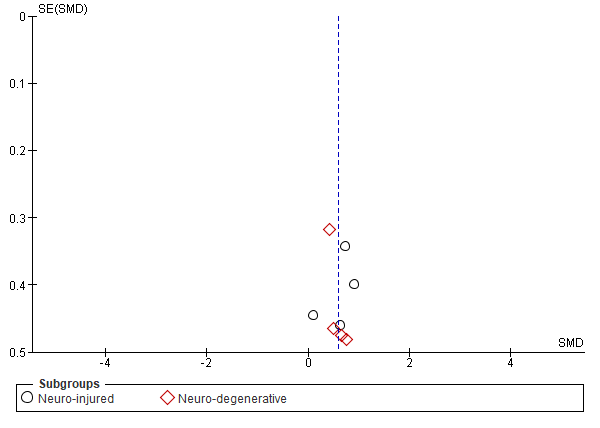 Eccentric resistance training vs comparator on muscle function: powerThe GRADE approach was applied to the pooled analysis of 2 trials investigating the effects of eccentric resistance training compared to a control intervention/usual rehabilitation on the power of muscles (P=0.003; pooled standardised mean difference: 0.98; 95% CI 0.32 to 1.63).  Shading indicates the items that were downgraded. 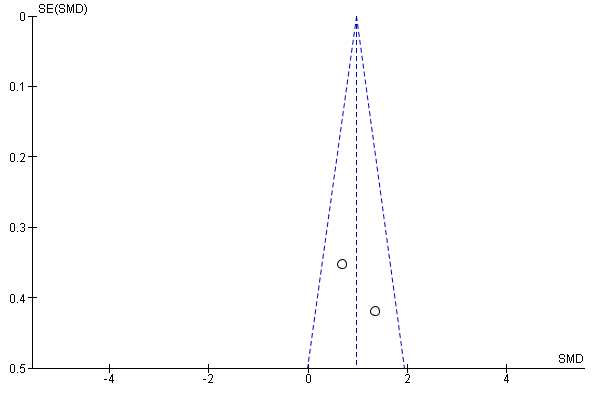 Eccentric resistance training vs comparator on gaitThe GRADE approach was applied to the pooled analysis of 8 trials investigating the effects of eccentric resistance training compared to a control intervention/usual rehabilitation on gait (P=0.28; pooled standardised mean difference: 0.27; 95% CI -0.22 to 0.75).  Shading indicates the items that were downgraded. 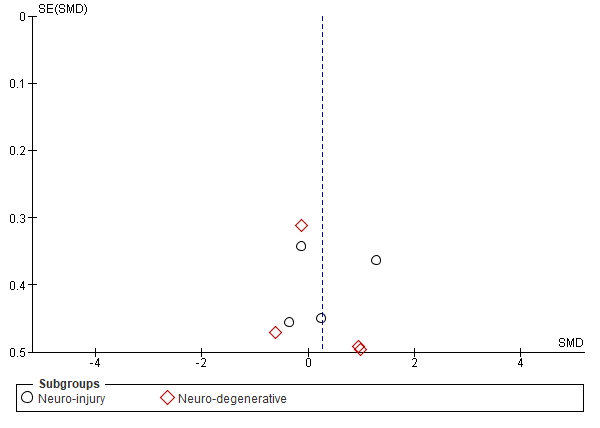 Eccentric resistance training vs comparator on muscle structure (volume)The GRADE approach was applied to the pooled analysis of 3 trials investigating the effects of eccentric resistance training compared to a control intervention/usual rehabilitation on muscle structure (volume) (P=0.06; pooled standardised mean difference: 0.79; 95% CI -0.02 to 1.60).  Shading indicates the items that were downgraded. 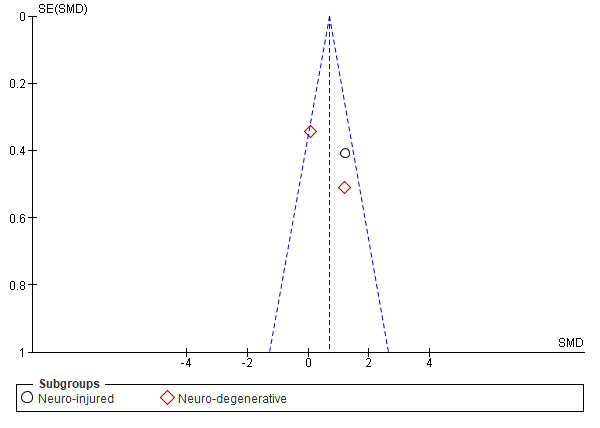 Eccentric resistance training vs comparator on muscle activityThe GRADE approach was applied to the pooled analysis of 8 trials investigating the effects of eccentric resistance training compared to a control intervention/usual rehabilitation on muscle activity (P=0.16; pooled standardised mean difference: 0.67; 95% CI -0.26 to 1.59).  Shading indicates the items that were downgraded. 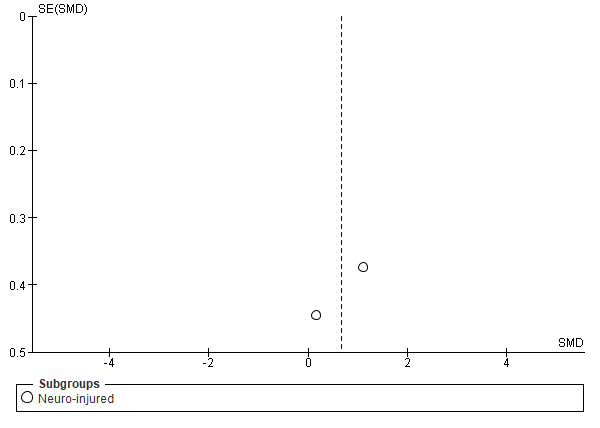 Eccentric resistance training vs comparator on muscle spasticityThe GRADE approach was applied to the pooled analysis of 8 trials investigating the effects of eccentric resistance training compared to a control intervention/usual rehabilitation on muscle tone (spasticity) (P=0.55; pooled standardised mean difference: -0.15; 95% CI -0.63 to 0.33).  Shading indicates the items that were downgraded. 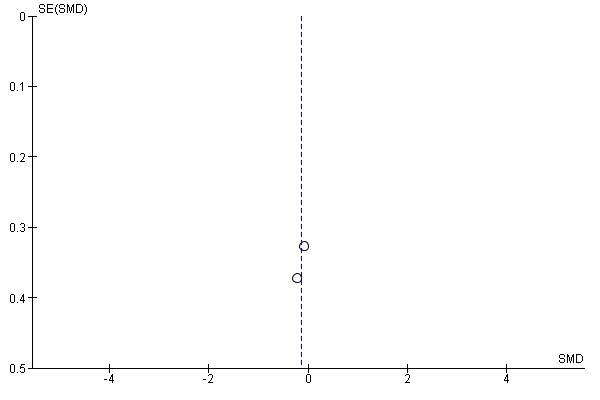 Eccentric resistance training vs comparator on balanceThe GRADE approach was applied to the pooled analysis of 3 trials investigating the effects of eccentric resistance training compared to a control intervention/usual rehabilitation on balance (P=0.51; pooled standardised mean difference: 0.66; 95% CI -1.33 to 2.66).  Shading indicates the items that were downgraded. 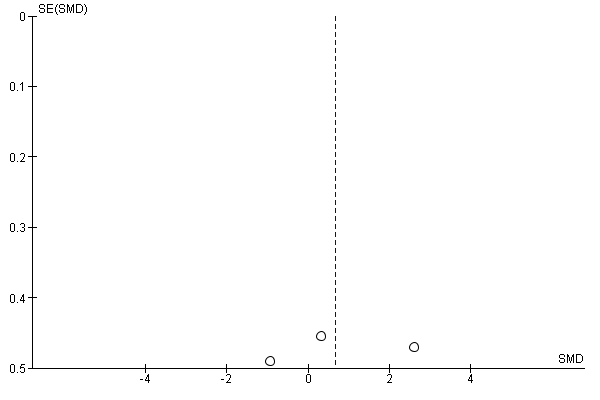 Eccentric resistance training vs comparator on risk of fallThe GRADE approach was applied to the pooled analysis of 4 trials investigating the effects of eccentric resistance training compared to a control intervention/usual rehabilitation on risk of fall (P=0.003; pooled standardised mean difference: -0.67; 95% CI -1.11 to -0.23).  Shading indicates the items that were downgraded. 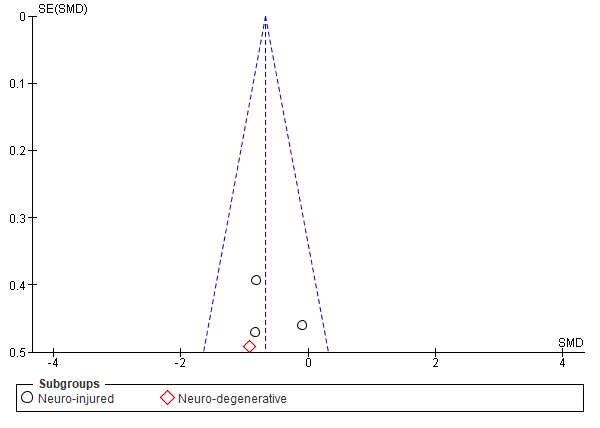 Supplementary File 4. List of excluded studies and reasons for exclusion.T/A:title/abstract; FT: full textSupplementary File 5. Adherence scoring for the ACSM guideline recommendations for resistance training, from Hendrey et al (2018).Hendrey G, Holland AE, Mentiplay BF, Clark RA, Williams G. Do Trials of Resistance Training to Improve Mobility After Stroke Adhere to the American College of Sports Medicine Guidelines? A Systematic Review. Archives of physical medicine and rehabilitation. 2018;99(3): 584-597 e51Supplementary File 6. Standardised mean difference (95% CI) of effect of eccentric resistance training versus comparator (usual rehabilitation, or control) on muscle structure (A, n=83), muscle activity (B, n=54), spasticity (C, n=68), balance (D, n=66), and risk of fall (E, n=77) immediately after the intervention.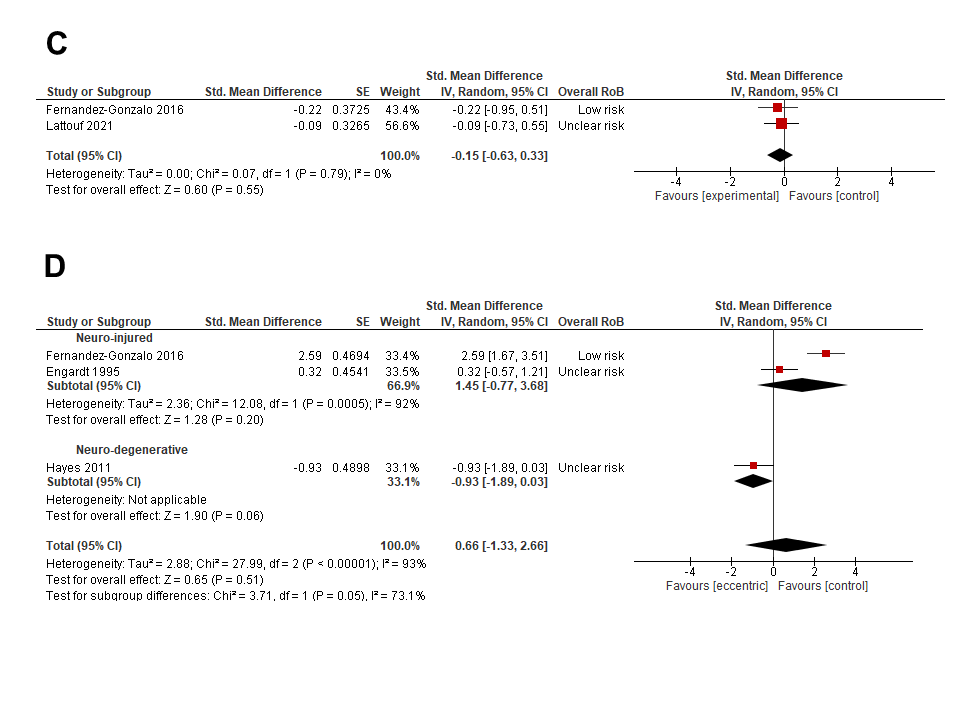 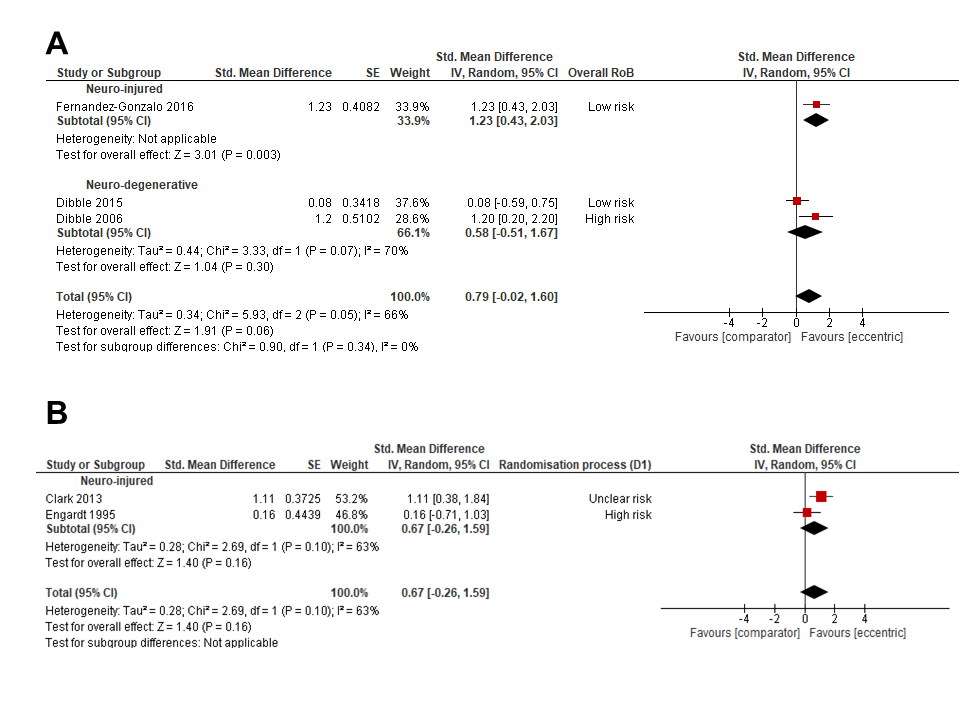 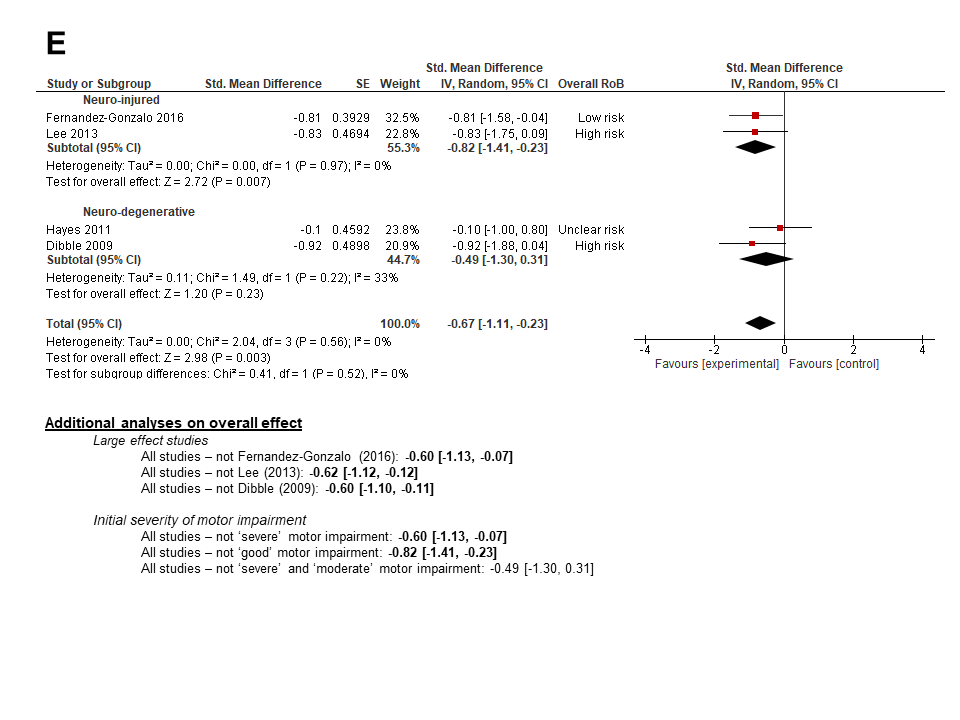 Outcomes (tools/scales used for assessment)Outcomes (tools/scales used for assessment)Outcomes (tools/scales used for assessment)StudyMotor PerformanceMotor impairmentsHealth related quality of lifeLattouf (2021)KE strength more+less affected side (1 RM estimated)Gait (10mWT, 6MWT) [keep : 10mWT as most recommended tool]Spasticity (Modified Ahsworth Scale)aKadkhodaie (2020)Hand tremor (frequency, at rest, most symptomatic hand)Dibble (2015)KE strength phase ON/FF, more affected side (isometric MVC) [keep: phase ON]Gait (6MWT, Functional Gait Aassessment) [keep : 6MWT as most recommended tool]QF CSA (MRI)Health status (PDQ-39)Clark (2013)KE Power (60°/sec,120°/sec,180°/sec, eccentric/concentric) [keep : 60°/sec eccentric, as most usual velocity used]Gait (6 Gait cycles, self/max velocity) [keep : max velocity as most recommended tool]RF, VM muscle activity (EMG 60°/sec,120°/sec,180°/sec, eccentric/concentric) [keep : VM muscle activity as most related to strengthening intervention, -60°/sec]Hayes (2011)KF/KE, HF/HE, DF, sum of lower-limb muscles strength (MVC, bilateral) [keep : sum of lower-limb muscles]Gait (10mWT self/max velocity, 6MWT)  [keep : 10mWT max velocity as most recommended tool]Balance (BBS)Risk of Fall (TUG)Fatigue (FSS)Dibble (2009)KE strength more/less affected side (isometric MVC) [keep : more affected side]Gait (10mWT)Health status (PDQ-39)Dibble (2006)KE strength more/less affected side (isometric MVC) [keep : more affected side]Gait (6MWT)QF, RF, VI, VL, VM Volume (MRI) [keep : QF volume]Risk of Fall (TUG)Engardt (1995)KE strength more affected side (MVC 60°/sec,120°/sec,180°/sec, eccentric/concentric) [keep : 60°/sec eccentric, as most usual velocity used]Gait (30 m self/max velocity) [keep : max velocity as most recommended tool]KE/KF muscle activity (EMG 60°/sec,120°/sec,180°/sec, eccentric/concentric) [keep : 60°/sec eccentric, as most usual velocity used] Posture rising/sitting down (body weight distribution) [keep : rising]Fernandez-Gonzalo (2016)KE+HE strength more/less affected side (isometric and dynamic MVC) [keep : more affected side, dynamic]KE+HE power more/less affected side [keep : more affected side]
QF Volume (MRI) QF average/maximal CSA (MRI) [keep: QF average CSA]Spasticity (Modified Ahsworth Scale)Balance (BBS)Spasticity (MAS)Risk of Fall (TUG, talking while walking test)
[keep : TUG as most recommended tool]Health status (SF-36)Lee (2013)HF/HE strength more affected (dynamic MVC, 90°/sec) [keep : within-study analysis : HF/HE]Gait (velocity)
Risk of Fall (TUG)Overall result: eccentric resistance training may improve muscle strength in neurological populations Overall result: eccentric resistance training may improve muscle strength in neurological populations Level of evidence: Very low certainty We have very little confidence in the effect estimate. The true effect is likely to be substantially different from the estimate of effect.Level of evidence: Very low certainty We have very little confidence in the effect estimate. The true effect is likely to be substantially different from the estimate of effect.Risk of BiasWe downgraded the evidence by one level as 6/8 (75%) of studies in the meta-analysis had a RoB 2.0 judgment as ‘some concerns’ or ‘high’.Inconsistency of resultsWe did not downgrade the evidence due to heterogeneity of included studies as the heterogeneity between trials was not significant (P=0.93, I2=0%). Indirectness of evidenceSince we only included similar studies in terms of population, intervention, comparator and outcome, we did not downgrade the evidence based on this criterion. ImprecisionWe downgraded the evidence by two levels due to imprecision as the meta-analysis had n=164<800 participants analysed, and a wide CI interval. Publication biasWe did not downgrade the evidence for publication bias since examination of funnel plot did not suggest serious small study effects. Overall result: eccentric resistance training may improve muscle power in neurological populations Overall result: eccentric resistance training may improve muscle power in neurological populations Level of evidence: Very low certainty We have very little confidence in the effect estimate. The true effect is likely to be substantially different from the estimate of effect.Level of evidence: Very low certainty We have very little confidence in the effect estimate. The true effect is likely to be substantially different from the estimate of effect.Risk of BiasWe downgraded the evidence by one level as 1/2 (50%) of studies in the meta-analysis had a RoB 2.0 judgment as ‘some concerns’.Inconsistency of resultsWe did not downgrade the evidence due to heterogeneity of included studies as the heterogeneity between trials was not significant (P=0.22, I2=33%). Indirectness of evidenceSince we only included similar studies in terms of population, intervention, comparator and outcome, we did not downgrade the evidence based on this criterion. ImprecisionWe downgraded the evidence by two levels due to imprecision as the meta-analysis had n=63<800 participants analysed, and a wide CI interval. Publication biasWe did not downgrade the evidence for publication bias since examination of funnel plot did not suggest serious small study effects. Overall result: eccentric resistance training may not improve gait in neurological populations Overall result: eccentric resistance training may not improve gait in neurological populations Level of evidence: Very low certainty We have very little confidence in the effect estimate. The true effect is likely to be substantially different from the estimate of effect.Level of evidence: Very low certainty We have very little confidence in the effect estimate. The true effect is likely to be substantially different from the estimate of effect.Risk of BiasWe downgraded the evidence by one level as 7/8 (100%) of studies in the meta-analysis had a RoB 2.0 judgment as ‘some concerns’ or ‘high’.Inconsistency of resultsWe downgraded the evidence due to heterogeneity of included studies as the heterogeneity between trials was high (p=0.005; I2=65%). Indirectness of evidenceSince we only included similar studies in terms of population, intervention, comparator and outcome, we did not downgrade the evidence based on this criterion. ImprecisionWe downgraded the evidence by two levels due to imprecision as the meta-analysis had n=209<800 participants analysed, and a wide CI interval. Publication biasWe did not downgrade the evidence for publication bias since examination of funnel plot did not suggest serious small study effects. Overall result: Eccentric resistance training may not improve muscle structure in neurological populations Overall result: Eccentric resistance training may not improve muscle structure in neurological populations Level of evidence: Very low certainty We have very little confidence in the effect estimate. The true effect is likely to be substantially different from the estimate of effect.Level of evidence: Very low certainty We have very little confidence in the effect estimate. The true effect is likely to be substantially different from the estimate of effect.Risk of BiasWe did not downgrade the evidence as 2/3 (67%) of studies in the meta-analysis had a RoB 2.0 judgment as ‘high’.Inconsistency of resultsWe downgraded the evidence by one level as the heterogeneity between trials was substantial (I2=66%).Indirectness of evidenceSince we only included similar studies in terms of population, intervention, comparator and outcome, we did not downgrade the evidence based on this criterion. ImprecisionWe downgraded the evidence by two levels due to imprecision as the meta-analysis had n=54<800 participants analysed, and a wide CI interval.Publication biasWe did not downgrade the evidence for publication bias since examination of funnel plot did not suggest serious small study effects. Overall result: eccentric resistance training may not improve muscle activity in neurological populations Overall result: eccentric resistance training may not improve muscle activity in neurological populations Level of evidence: Very low certainty We have very little confidence in the effect estimate. The true effect is likely to be substantially different from the estimate of effect.Level of evidence: Very low certainty We have very little confidence in the effect estimate. The true effect is likely to be substantially different from the estimate of effect.Risk of BiasWe downgraded the evidence by one level as 1/2 (50%) of studies in the meta-analysis had a RoB 2.0 judgment as ‘some concerns’ or ‘high’.Inconsistency of resultsWe did not downgrade the evidence due to heterogeneity of included studies as the heterogeneity between trials was not significant (P=0.10, I2=63%). Indirectness of evidenceSince we only included similar studies in terms of population, intervention, comparator and outcome, we did not downgrade the evidence based on this criterion. ImprecisionWe downgraded the evidence by two levels due to imprecision as the meta-analysis had n=54<800 participants analysed, and a wide CI interval. Publication biasWe did not downgrade the evidence for publication bias since examination of funnel plot did not suggest serious small study effects. Overall result: eccentric resistance training may not improve muscle spasticity in neurological populations Overall result: eccentric resistance training may not improve muscle spasticity in neurological populations Level of evidence: Very low certainty We have very little confidence in the effect estimate. The true effect is likely to be substantially different from the estimate of effect.Level of evidence: Very low certainty We have very little confidence in the effect estimate. The true effect is likely to be substantially different from the estimate of effect.Risk of BiasWe downgraded the evidence by one level as 1/2 (50%) of studies in the meta-analysis had a RoB 2.0 judgment as ‘some concerns’.Inconsistency of resultsWe did not downgrade the evidence due to heterogeneity of included studies as the heterogeneity between trials was not significant (P=0.79, I2=0%). Indirectness of evidenceSince we only included similar studies in terms of population, intervention, comparator and outcome, we did not downgrade the evidence based on this criterion. ImprecisionWe downgraded the evidence by two levels due to imprecision as the meta-analysis had n=66<800 participants analysed, and a wide CI interval. Publication biasWe did not downgrade the evidence for publication bias since examination of funnel plot did not suggest serious small study effects. Overall result: eccentric resistance training may not improve balance in neurological populations Overall result: eccentric resistance training may not improve balance in neurological populations Level of evidence: Very low certainty We have very little confidence in the effect estimate. The true effect is likely to be substantially different from the estimate of effect.Level of evidence: Very low certainty We have very little confidence in the effect estimate. The true effect is likely to be substantially different from the estimate of effect.Risk of BiasWe downgraded the evidence by one level as 2/3 (100%) of studies in the meta-analysis had a RoB 2.0 judgment as ‘some concerns’.Inconsistency of resultsWe downgraded the evidence due to heterogeneity of included studies as the heterogeneity between trials was very high (p<0.001, I2=93%). Indirectness of evidenceSince we only included similar studies in terms of population, intervention, comparator and outcome, we did not downgrade the evidence based on this criterion. ImprecisionWe downgraded the evidence by two levels due to imprecision as the meta-analysis had n=68<800 participants analysed, and a wide CI interval. Publication biasWe did not downgrade the evidence for publication bias since examination of funnel plot did not suggest serious small study effects. Overall result: eccentric resistance training may improve gait in neurological populations Overall result: eccentric resistance training may improve gait in neurological populations Level of evidence: Very low certainty We have very little confidence in the effect estimate. The true effect is likely to be substantially different from the estimate of effect.Level of evidence: Very low certainty We have very little confidence in the effect estimate. The true effect is likely to be substantially different from the estimate of effect.Risk of BiasWe downgraded the evidence by one level as 3/4 (75%) of studies in the meta-analysis had a RoB 2.0 judgment as ‘some concerns’ or ‘high’.Inconsistency of resultsWe did not downgrade the evidence due to heterogeneity of included studies as the heterogeneity between trials was not significant (P=0.22, I2=33%). Indirectness of evidenceSince we only included similar studies in terms of population, intervention, comparator and outcome, we did not downgrade the evidence based on this criterion. ImprecisionWe downgraded the evidence by two levels due to imprecision as the meta-analysis had n=87<800 participants analysed, and a wide CI interval. Publication biasWe did not downgrade the evidence for publication bias since examination of funnel plot did not suggest serious small study effects. TitleAuthorYearDOIPopulationInterventionComparatorOutcomeDesignOtherStageEccentric rehabilitation induces white matter plasticity and sensorimotor recovery in chronic spinal cord injury.Faw, TD; Lakhani, B; Schmalbrock, P; Knopp, MV; Lohse, KR; Kramer, JLK; Liu, H; Nguyen, HT; Phillips, EG; Bratasz, A; Fisher, LC; Deibert, RJ; Boyd, LA; McTigue, DM; Basso, DM202110.1016/j.expneurol.2021.113853XXXFTCoexistence of neuronal intranuclear inclusion disease and amyotrophic lateral sclerosis: an autopsy case.Sugiyama, A; Takeda, T; Koide, M; Yokota, H; Mukai, H; Kitayama, Y; Shibuya, K; Araki, N; Ishikawa, A; Isose, S; Ito, K; Honda, K; Yamanaka, Y; Sano, T; Saito, Y; Arai, K; Kuwabara, S202110.1186/s12883-021-02306-5XXXXXT/ARelationship between bone strength index of the hemiparetic tibial diaphysis and muscle strength in people with chronic stroke: influence of muscle contraction type and speed.Yang, Z; Miller, T; Pang, MYC202110.1007/s00198-020-05716-2XXXXT/AMagnetization Transfer Ratio and Morphometrics of the Spinal Cord Associates with Surgical Recovery in Patients with Degenerative Cervical Myelopathy.Paliwal, M; Weber, KA 2nd; Hopkins, BS; Cantrell, DR; Hoggarth, MA; Elliott, JM; Dahdaleh, NS; Mackey, S; Parrish, TD; Dhaher, Y; Smith, ZA202010.1016/j.wneu.2020.09.148XXXT/AA New Surgical Approach for the Management of Acute Corneal Hydrops Complicated With Corneal Perforation.Petrelli, M; Cohen, J; Hashemi, K; Grentzelos, MA; Kymionis, GD202010.1097/ICO.0000000000002377XXXXXT/AComparative analysis of power, work and muscle activation during weight-stack and iso-inertial flywheel resistance exercise in young adults with cerebral palsy.von Walden, F; Hjalmarsson, E; Reimeringer, M; Kvist, O; Raffalt, PC; Pontén, E; Fernandez-Gonzalo, R202010.2340/16501977-2682XT/AEffect of Eccentric Strength Training on Elbow Flexor Spasticity and Muscle Weakness in People With Multiple Sclerosis: Proof-of-Concept Single-System Case Series.Manca, A; Martinez, G; Aiello, E; Ventura, L; Deriu, F202010.1093/ptj/pzaa055XXT/ASensitivity analysis of muscle properties and impact parameters on head injury risk in American football.Mortensen, JD; Vasavada, AN; Merryweather, AS202010.1016/j.jbiomech.2019.109411XXXXXT/AImplementation of a Virtual Reality rendered in Portable Devices for Strabismus Treatment based on Conventional Visual Therapy.Cepeda-Zapata, LK; Romero-Soto, FO; Diaz de Leon, VA; Roa-Huertas, JL; Naal-Ruiz, NE; Ibarra-Zarate, D; Alonso-Valerdi, LM201910.1109/EMBC.2019.8857222XXXXXT/AVisual search and target detection during simulated driving in Parkinson's disease.Ranchet, M; Morgan, JC; Akinwuntan, AE; Devos, H202010.1016/j.aap.2019.105328XXFTEffects of downslope walking on Soleus H-reflexes and walking function in individuals with multiple sclerosis: A preliminary study.Hoque, M; Borich, M; Sabatier, M; Backus, D; Kesar, T201910.3233/NRE-192701XXT/AEMG-Based Characterization of Walking Asymmetry in Children with Mild Hemiplegic Cerebral Palsy.Di Nardo, F; Strazza, A; Mengarelli, A; Cardarelli, S; Tigrini, A; Verdini, F; Nascimbeni, A; Agostini, V; Knaflitz, M; Fioretti, S201910.3390/bios9030082XXXXT/ASpinal subependymoma surgery: do no harm. Little may be more!Soleiman, HA; Ironside, J; Kealey, S; Demetriades, AK202010.1007/s10143-019-01128-xXXXXXT/AUltrasound-Guided Percutaneous Electrical Nerve Stimulation of the Radial Nerve for a Patient With Lateral Elbow Pain: A Case Report With a 2-Year Follow-up.Soleiman, HA; Ironside, J; Kealey, S; Demetriades, AK201910.2519/jospt.2019.8570XXXXT/AEffects of backward-downhill treadmill training versus manual static plantarflexor stretching on muscle-joint pathology and function in children with spastic Cerebral Palsy.Hösl, M; Böhm, H; Eck, J; Döderlein, L; Arampatzis, A201810.1016/j.gaitpost.2018.07.171XT/AStrength and Step Activity After Eccentric Resistance Training in Those With Incomplete Spinal Cord Injuries.Stone, WJ; Stevens, SL; Fuller, DK; Caputo, JL201810.1310/sci17-00052XT/AAmbulation and physical function after eccentric resistance training in adults with incomplete spinal cord injury: A feasibility study.Stone, WJ; Stevens, SL; Fuller, DK; Caputo, JL201910.1080/10790268.2017.1417804XT/ALong-Term Regular Eccentric Exercise Decreases Neuropathic Pain-like Behavior and Improves Motor Functional Recovery in an Axonotmesis Mouse Model: the Role of Insulin-like Growth Factor-1.Martins, DF; Martins, TC; Batisti, AP; Dos Santos Leonel, L; Bobinski, F; Belmonte, LAO; Mazzardo-Martins, L; Cargnin-Ferreira, E; Santos, ARS201810.1007/s12035-017-0829-3XXT/AEffects of Classic Progressive Resistance Training Versus Eccentric-Enhanced Resistance Training in People With Multiple Sclerosis.Patrocinio de Oliveira, CE; Moreira, OC; Carrión-Yagual, ZM; Medina-Pérez, C; de Paz, JA201810.1016/j.apmr.2017.10.021XT/AThe Subclinical Cardiomyopathy of Friedreich's Ataxia in a Pediatric Population.Plehn, JF; Hasbani, K; Ernst, I; Horton, KD; Drinkard, BE; Di Prospero, NA201810.1016/j.cardfail.2017.09.012XXXXFTMechanisms contributing to gait speed and metabolic cost in children with unilateral cerebral palsy.Pinto, TPS; Fonseca, ST; Gonçalves, RV; Souza, TR; Vaz, DV; Silva, PLP; Mancini, MC201810.1016/j.bjpt.2017.06.015XXXXT/AConsideration of Dose and Timing When Applying Interventions After Stroke and Spinal Cord Injury.Basso, DM; Lang, CE201710.1097/NPT.0000000000000165XXXXT/AEffects of Exercise on Type 2 Diabetes Mellitus-Related Cognitive Impairment and Dementia.Callisaya, M; Nosaka, K201710.3233/JAD-161154XXXT/AExtrarenal rhabdoid tumor presented with an immobile arm in a one-year-old boy.Chung, C; Liu, YL; Cheng, CJ; Hsieh, KLC; Tsai, ML; Wong, TT201710.1016/j.braindev.2017.04.001XXXXT/AMedial gastrocnemius and soleus muscle-tendon unit, fascicle, and tendon interaction during walking in children with cerebral palsy.Barber, L; Carty, C; Modenese, L; Walsh, J; Boyd, R; Lichtwark, G201710.1111/dmcn.13427XXT/AEffectiveness and feasibility of eccentric and task-oriented strength training in individuals with stroke.Folkerts, MA; Hijmans, JM; Elsinghorst, AL; Mulderij, Y; Murgia, A; Dekker, R201710.3233/NRE-171433XT/ABlink-associated contralateral eccentric saccades as a rare sign of unilateral brain injury.Zivi, I; Bertelli, E; Bilotti, G; Clemente, IA; Saltuari, L; Frazzitta, G201710.1212/WNL.0000000000003484XXXXT/AContractile behavior of the medial gastrocnemius in children with bilateral spastic cerebral palsy during forward, uphill and backward-downhill gait.Hösl, M; Böhm, H; Arampatzis, A; Keymer, A; Döderlein, L201610.1016/j.clinbiomech.2016.05.008XXXT/AIs better preservation of eccentric strength after stroke due to altered prefrontal function?Hedlund, M; Lindström, B; Sojka, P; Lundström, R; Boraxbekk, CJ201610.1080/13554794.2015.1130232XXXT/AIncreased spinal reflex excitability is associated with enhanced central activation during voluntary lengthening contractions in human spinal cord injury.Kim, HE; Corcos, DM; Hornby, TG201510.1152/jn.01074.2014XXT/ASimulated activity but real trauma: a systematic review on Nintendo Wii injuries based on a case report of an acute anterior cruciate ligament rupture.Müller, SA; Vavken, P; Pagenstert, G201510.1097/MD.0000000000000648XXXXXT/AA systematic review and meta-analysis of strength training in individuals with multiple sclerosis or Parkinson disease.Cruickshank, TM; Reyes, AR; Ziman, MR201510.1097/MD.0000000000000411XFTEnergy flow analysis of the lower extremity during gait in persons with chronic stroke.Novak, AC; Li, Q; Yang, S; Brouwer, B201510.1016/j.gaitpost.2014.12.018XXXT/AHomocysteine-induced attenuation of vascular endothelium-dependent hyperalgesia in the rat.Joseph, EK; Green, PG; Ferrari, LF; Levine, JD201510.1016/j.neuroscience.2014.10.056XXXXXT/AForward stair descent with hybrid neuroprosthesis after paralysis: Single case study demonstrating feasibility.Bulea, TC; Kobetic, R; Audu, ML; Schnellenberger, JR; Pinault, G; Triolo, RJ201410.1682/JRRD.2013.12.0257XXXXT/ALong-term efficacy and complications of black diaphragm intraocular lens implantation in patients with traumatic aniridia.Qiu, X; Ji, Y; Zheng, T; Lu, Y201510.1136/bjophthalmol-2014-305581XXXXXT/ADefining success in infant penetrating keratoplasty for developmental corneal opacities.Medsinge, A; Speedwell, L; Nischal, KK201410.3368/aoj.64.1.81XXXXXT/AA biomechanical cause of low power production during FES cycling of subjects with SCI.Szecsi, J; Straube, A; Fornusek, C201410.1186/1743-0003-11-123XXXT/AMuscle activation varies with contraction mode in human spinal cord injury.Kim, HE; Thompson, CK; Hornby, TG201510.1002/mus.24285XXXXT/AUnderstanding stand-to-sit maneuver: implications for motor system neuroprostheses after paralysis.Chang, SR; Kobetic, R; Triolo, RJ201410.1682/JRRD.2013.12.0264XXXT/AEvaluation of fixation pattern and reading ability in patients with Leber hereditary optic neuropathy.Altpeter, EK; Blanke, BR; Leo-Kottler, B; Nguyen, XN; Trauzettel-Klosinski, S201310.1097/WNO.0b013e31829d1f5bXXXXT/AMachine-based morphologic analysis of glioblastoma using whole-slide pathology images uncovers clinically relevant molecular correlates.Kong, J; Cooper, LAD; Wang, F; Gao, J; Teodoro, G; Scarpace, L; Mikkelsen, T; Schniederjan, MJ; Moreno, C S; Saltz, JH; Brat, DJ201310.1371/journal.pone.0081049XXXXXT/AVisual contrast sensitivity deficits in 'normal' visual field of patients with homonymous visual field defects due to stroke: a pilot study.Clatworthy, PL; Warburton, EA; Tolhurst, DJ; Baron, JC201310.1159/000354810XXXXT/AInfluence of contraction type, speed, and joint angle on ankle muscle weakness in Parkinson's disease: implications for rehabilitation.Pang, MY; Mak, MK201210.1016/j.apmr.2012.06.004XXXT/ATransfer effects of training-induced visual field recovery in patients with chronic stroke.Bergsma, DP; Elshout, JA; van der Wildt, GJ; van den Berg, AV201210.1310/tsr1903-212XXXXFTEffects of intensive physical rehabilitation on neuromuscular adaptations in adults with poststroke hemiparesis.Andersen, LL; Zeeman, P; Jørgensen, JR; Bech-Pedersen, DT; Sørensen, J; Kjær, M; Andersen, JL201110.1519/JSC.0b013e31822a62efXXT/AIncreased power generation in impaired lower extremities correlated with changes in walking speeds in sub-acute stroke patients.Brincks, J; Nielsen, JF201210.1016/j.clinbiomech.2011.08.007XT/AOculomotor behavior of hemianopic chronic stroke patients in a driving simulator is modulated by vision training.Bergsma, DP; Leenders, MJA; Verster, JC; van der Wildt, GJ; van den Berg, AV201110.3233/RNN-2011-604XXXT/ATremor during movement correlates well with disability in people with essential tremor.Norman, KE; D'Amboise, SN; Pari, G; Héroux, ME201110.1002/mds.23811XXXXXT/ARecovery of visual-field defects after occipital lobe infarction: a perimetric study.Çelebisoy, M; Çelebisoy, N; Bayam, E; Köse, T201110.1136/jnnp.2010.214387XXXXXT/AVisual field expansion after visual restoration therapy.Marshall, RS; Chmayssani, M; O'Brien, KA; Handy, C; Greenstein, VC201010.1177/0269215510362323XXXXXT/ALow resonance frequency vibration affects strength of paretic and non-paretic leg differently in patients with stroke.Tihanyi, J; Di Giminiani, R; Tihanyi, T; Gyulai, G; Trzaskoma, L; Horváth, M201010.1556/APhysiol.97.2010.2.3XFTStroke affects locomotor steering responses to changing optic flow directions.Lamontagne, A; Fung, J; McFadyen, B; Faubert, J; Paquette, C201010.1177/1545968309355985XXXXT/ANeuromuscular adaptations to eccentric strength training in children and adolescents with cerebral palsy.Reid, S; Hamer, P; A, Jacqueline; Lloyd, D201010.1111/j.1469-8749.2009.03409.xXT/AMuscle torque preservation and physical activity in individuals with stroke.Eng, JJ; Lomaglio, MJ; Macintyre, DL200910.1249/MSS.0b013e31819aaad1XXXT/ALong-term learning of visual functions in patients after brain damage.Mueller, I Gall, C; Kasten, E; Sabel, BA200810.1016/j.bbr.2008.03.005XXXT/AEffect of botulinum toxin injection in the rectus femoris on stiff-knee gait in people with stroke: a prospective observational study.Stoquart, GG; Detrembleur, C; Palumbo, S; Deltombe, T; Lejeune, TM200810.1016/j.apmr.2007.08.131XXXFTFrequency of parafunctional oral habits in patients with cerebral palsy.Ortega, AOL; Guimarães, AS; Ciamponi, AL; Marie, SKN200710.1111/j.1365-2842.2006.01703.xXXXXT/ADeterminants of walking function after stroke: differences by deficit severity.Patterson, SL; Forrester, LW; Rodgers, MM; Ryan, AS; Ivey, FM; Sorkin, JD; Macko, RF200710.1016/j.apmr.2006.10.025XXXFTTemporal sensitivity in a hemianopic visual field can be improved by long-term training using flicker stimulation.Raninen, A; Vanni, S; Hyvärinen, L; Näsänen, R200710.1136/jnnp.2006.099366XXXT/AActivation impairment alters muscle torque-velocity in the knee extensors of persons with post-stroke hemiparesis.Clark, DJ; Condliffe, Elizabeth G; Patten, C200610.1016/j.clinph.2006.07.131XXXT/AReliability of concentric and eccentric torque during isokinetic knee extension in post-stroke hemiparesis.Clark, DJ; Condliffe, Elizabeth G; Patten, C200610.1016/j.clinbiomech.2005.11.004XXXXT/A[Amblyopia and strabismus in our environment].Ebana MC; Ellong, A; Owona, D; Luma, H; Bella, LA2005XXXXXT/AWhat change in isokinetic knee muscle strength can be detected in men and women with hemiparesis after stroke?Flansbjer, UB; Holmbäck, AM; Downham, D; Lexell, J200510.1191/0269215505cr854oaXXXXT/ABreak-technique handheld dynamometry: relation between angular velocity and strength measurements.Burns, S P; Spanier, DE200510.1016/j.apmr.2004.12.041XXXXT/APostural control in otolith disorders.Basta, D; Todt, I; Scherer, H; Clarke, A; Ernst, A200510.1016/j.humov.2005.04.002XXXXFT[Eccentric isokinetic strengthening in hamstrings of patients with multiple sclerosis].Robineau, S; Nicolas, B; Gallien, P; Petrilli, S; Durufle, A; Edan, G; Rochcongar, P200510.1016/j.annrmp.2004.04.005XXT/AApplication of graph theory: prediction of glycogen synthase kinase-3 beta inhibitory activity of thiadiazolidinones as potential drugs for the treatment of Alzheimer's disease.Kumar, V; Madan, AK200510.1016/j.ejps.2004.10.013XXXXT/AAdults with cerebral palsy: walking ability after progressive strength training.Andersson, C; Grooten, W; Hellsten, M; Kaping, K; Mattsson, E200310.1017/s0012162203000446XT/AKinetic analysis of planned gait termination in healthy subjects and patients with balance disorders.O'Kane, FW; McGibbon, CA; Krebs, DE200310.1016/s0966-6362(02)00104-2XXXXT/APredicting anticonvulsant activity of benzamides/benzylamines: computational approach using topological descriptors.Sardana, S; Madan, A K200210.1023/a:1021904803057XXXXXT/AEffects of osteopathic manipulative treatment and concentric and eccentric maximal-effort exercise on women with multiple sclerosis: a pilot study.Yates, HA; Vardy, Terence C; Kuchera, Michael L; Ripley, DD; Johnson, JC2002XXT/AContrast dependence of perceptual grouping in brain-damaged patients with visual extinction.Pavlovskaya, M; Sagi, D; Soroker, N200010.1163/156856800741289XXXXT/AEffects of thoraco-lumbar electric sensory stimulation on knee extensor spasticity of persons who survived cerebrovascular accident (CVA).Wang, RY; Chan, RC; Tsai, MW2000XXXFTDevelopment of fatigue during repeated eccentric-concentric muscle contractions of plantar flexors in patients with stroke.Svantesson, UM; Sunnerhagen, KS; Carlsson, US; Grimby, G199910.1016/s0003-9993(99)90024-2XXXT/A"Task-oriented" exercise improves hamstring strength and spastic reflexes in chronic stroke patients.Smith, GV; Silver, KH; Goldberg, AP; Macko, RF199910.1161/01.str.30.10.2112XXXT/AIsokinetic assessment of spasticity in subjects with traumatic spinal cord injury (ASIA A).Franzoi, AC; Castro, C; Cardone, C199910.1038/sj.sc.3100849XXXT/ALimbal transplantation after chemical injuries of the eye.Cardoen, L; Foets, B1999XXXXT/AEccentric exercise and neuroleptic malignant syndrome.Gralton, E; Wildgoose, J; Donovan, W M; Wilkie, J199810.1016/s0140-6736(98)08029-5XT/AThe spatial distribution of visual attention in hemineglect and extinction patients.Smania, N; Martini, M C; Gambina, G; Tomelleri, G; Palamara, A; Natale, E; Marzi, CA199810.1093/brain/121.9.1759XXXXT/AThe standing heel-rise test in patients with upper motor neuron lesion due to stroke.Svantesson, U; Osterberg, U; Grimby, G; Sunnerhagen, KS1998XXXXT/AStretch-shortening contraction in Parkinson patients: evidence of normal muscle contraction execution with low efficiency.Pedersen, SW; Oberg, B1997XXXXT/AGait analysis, isokinetic muscle strength measurement in patients with Parkinson's disease.Pedersen, SW; Oberg, B; Larsson, LE; Lindval, B1997XXXT/AIsokinetic muscle strength and its association with neuropsychological capacity in cirrhotic alcoholics.Tarter, RE; Panzak, G; Switala, J; Lu, S; Simkevitz, H; Van Thiel, D1997XXXXXT/AStretch-shortening cycle in patients with upper motor neuron lesions due to stroke.Svantesson, U; Sunnerhagen, KS199710.1007/s004210050166XXXT/ACommunity photoscreening of six to nine month old infants for amblyopiogenic risk factors.Hope, C; Roulston, J; Hoey, C; Wong, A; Clover, G199410.1111/j.1442-9071.1994.tb01716.xXXXXXT/ANeurovisual rehabilitation in cerebral blindness.Kerkhoff, G; Münssinger, U; Meier, EK199410.1001/archneur.1994.00540170050016XXXXT/AEccentric and concentric muscle performance in patients with spastic paresis secondary to motor neuron disease. A preliminary report.Griffin, JW; Tooms, RE; Vander Zwaag, R; O'Toole, ML; Bertorini, TE199410.1016/0960-8966(94)90004-3XXXT/ARising and sitting down in stroke patients. Auditory feedback and dynamic strength training to enhance symmetrical body weight distribution.Engardt, M1994XXXXT/AThe problem of macular sparing after unilateral occipital lesions.Sugishita, M; Hemmi, I; Sakuma, I; Beppu, H; Shiokawa, Y199310.1007/BF00870664XXXXXT/AAdaptive control of functional neuromuscular stimulation-induced knee extension exercise.Ezenwa, BN; Glaser, RM; Couch, W; Figoni, SF; Rodgers, MM199110.1682/jrrd.1991.10.0001XXXFTGroup training in parkinsonism: quantitative measurements of treatment.Pedersen,  W; Oberg, B; Insulander, A; Vretman, M1990XXXXT/A[Central dysregulations as a cause of movement disorders in performance sports? An analysis of movement in sports with reference to functional anatomic and neurophysiologic viewpoints].Sommer, HM; von Rohrscheidt, C198810.1055/s-2007-993660XXXXXT/AVisual field rehabilitation in the cortically blind?Balliet, R; Blood, KM; Bach-y-Rita, P198510.1136/jnnp.48.11.1113XXXXT/AVisual field recovery from scotoma in patients with postgeniculate damage. A review of 55 cases.Zihl, J; von Cramon, D198510.1093/brain/108.2.335XXXXT/ARestitution of visual field in patients with damage to the geniculostriate visual pathway.Zihl, J; von Cramon, D1982XXXXXT/AAre the dominant eyes of amblyopes normal?Kandel, GL; Grattan, PE; Bedell, HE198010.1097/00006324-198001000-00001XXXXXT/A[Better prognosis for amblyopics by means of full prismatic correction after monocular treatment (author's transl)].Pestalozzi, D; Schwarzenbach, A1979XXXXXT/AA displaced Stiles-Crawford effect associated with an eccentric pupil.Bonds, AB; MacLeod, DI1978XXXXXT/A[On the occlusive treatment of amblyopia with eccentric fixation].Priegnitz, F; Zimmer, R1965XXXXXT/AFinishing stationary cycling too early after anterior cruciate ligament reconstruction is likely to lead to higher failureSonkodi, B; Varga, E; Hangody, L; Poór, G; Berkes, I10.1186/s13102-021-00377-yXXXXXT/AX-ray diffraction analysis to explore molecular traces of eccentric contraction on rat skeletal muscle parallelly evaluated with signal protein phosphorylation levelsHirano, K; Yamauchi, H; Nakahara, N; Kinoshita, K; Yamaguchi, M; Takemori, S10.3390/ijms222312644XXXXXT/AEccentric exercise causes delayed sensory nerve conduction velocity but no repeated bout effect in the flexor pollicis brevis musclesOchi, E; Ueda, H; Tsuchiya, Y; Nakazato, K10.1007/s00421-021-04773-7XXXXT/ADelayed onset muscle soreness (Doms): The repeated bout effect and chemotherapy-induced axonopathy may help explain the dying-back mechanism in amyotrophic lateral sclerosis and other neurodegenerative diseasesSonkodi, B10.3390/brainsci11010108XXXXXT/A"going Backward": Effects of age and fatigue on posterior-directed falls in Parkinson diseasePapa, EV; Patterson, RM; Bugnariu, N10.3233/NRE-210040XXXXT/ASpider as a rehabilitation tool for patients with neurological disabilities: The preliminary researchGlowinski, S; Blazejewski, A10.3390/jpm10020033XXXT/AMeasuring Motor Fatigability in the Upper Limbs in Individuals With Neurologic Disorders: A Systematic ReviewBrauers, L; Rameckers, E; Severijns, D; Feys, P; Smeets, R; Klingels, K10.1016/j.apmr.2019.11.015XXXT/AReliability of isokinetic knee strength measurements in children: A systematic review and meta-analysisMuñoz-Bermejo, L; Pérez-Gómez, J; Manzano, F; Collado-Mateo, D; Villafaina, S; Adsuar, JC10.1371/journal.pone.0226274XXXT/AMechanomyography-based muscle fatigue detection during electrically elicited cycling in patients with spinal cord injuryNaeem, J; Hamzaid, NA; Islam, MA; Azman, AW; Bijak, M10.1007/s11517-019-01949-4XXXXT/AMeasuring motor fatigability in the upper limb in subjects with neurological disorders: A systematic reviewBrauers, L; Rameckers, E; Severijns, D; Feys, P; Smeets, R; Klingels, K10.1111/dmcn.14244XXXT/AThe mystery behind the exercise-induced muscle damageQamar, MM; Javed, MS; Dogar, MZUH; Basharat, A; Rasul, AXXXXFTAdaptation to poststroke visual field loss: A systematic reviewHoward, C; Rowe, FJ10.1002/brb3.1041XXXXT/AEicosahexanoic acid (EPA) and docosahexanoic acid (DHA) in muscle damage and functionOchi, E; Tsuchiya, Y10.3390/nu10050552XXXXXT/AEffect of insoles with arch support on gait pattern in patients with multiple sclerosisGüner, S; Haghari, S; Alsancak, S; Uluğ, N; İnanıcı, F10.5606/tftrd.2018.2246XT/AMuscle strength and power in persons with multiple sclerosis – A systematic review and meta-analysisJørgensen, MLK; Dalgas, U; Wens, I; Hvid, LG10.1016/j.jns.2017.03.022XXXT/AMedial gastrocnemius fascicle function during walking in children with cerebral palsy following gastrocnemius lengthening surgeryBarber, LA; Carty, C; Walsh, J; Boyd, RN; Lichtwark, GA10.1111/dmcn.13455XXT/AHow to restore shoulder external rotation in erb’s palsyAfzal, F; Manzoor, S; Afzal, AXXXXXT/AThe effect of maximal strength training on strength, walking, and balance in people with multiple sclerosis: A pilot studyKarpatkin, HI; Cohen, ET; Klein, S; Park, D; Wright, C; Zervas, M10.1155/2016/5235971XXFTPromoting Physical Activity Through a Manual Wheelchair Propulsion Intervention in Persons with Multiple SclerosisRice, IM; Rice, LA; Motl, RW10.1016/j.apmr.2015.06.011XXXXT/APronounced decrease in concentric strength following stroke due to pre-frontally mediated motor inhibitionHedlund, M; Lindström, B; Sojka, P; Lundström, R; Olsson, C-J10.1016/j.physio.2015.03.3368XXXXT/AChronic stroke patients show early and robust improvements in muscle and functional performance in response to eccentric-overload flywheel resistance training: A pilot studyFernandez-Gonzalo, R; Nissemark, C; Åslund, B; Tesch, PA; Sojka, P10.1186/1743-0003-11-150XXT/ABeware the kettlebellCalzetta, MA; Barnes, MBXXXXXT/ATreatment of muscle haematomas in haemophiliacs with special emphasis on percutaneous drainageDe La Corte-Rodriguez, H; Rodriguez-Merchan, EC10.1097/MBC.0000000000000159XXXXXT/AEffects of 8 weeks of water-based exercise on the lower limb muscles strength in parkinson's patientsAzizi, S; Kargarfard, M; Azizi, RXXT/AAn overview of animal models of pain: Disease models and outcome measuresGregory, NS; Harris, AL; Robinson, CR; Dougherty, PM; Fuchs, PN; Sluka, KA10.1016/j.jpain.2013.06.008XXXXXT/APositive and negative work during walking in children with cerebral palsyVan De Walle, P; Hallemans, A; Molenaers, G; De Beeck, NO; Desloovere, K10.1016/j.gaitpost.2013.07.155XXXT/AMirror training to augment cross-education during resistance training: A hypothesisHowatson, G; Zult, T; Farthing, JP; Zijdewind, I; Hortobágyi, T10.3389/fnhum.2013.00396XXXXXT/A160th ENMC International Workshop (First ENMC practical care workshop) Exercise training in patients with muscle diseases. 20-22 June 2008, Naarden, The Netherlands.Vissing, J; van Engelen, BGM10.1016/j.nmd.2012.08.005XXXXXT/AIsokinetic assessment of muscle function: Our experience with patients afflicted with selected diseases of the nervous systemLexell, J; Flansbjer, U-B; Brogårdh, C10.3233/IES-2012-0478XXXT/AIsokinetic knee extension and flexion strength in individuals with hemiparesis after strokeFlansbjer, UB; Lexell, J10.3233/IES-2012-0446XXXT/ATorque-angle relationship are better preserved during eccentric compared to concentric contractions in patients with strokeHedlund, M; Sojka, P; Lundström, R; Lindström, B10.3233/IES-2012-0455XXXT/AStrength and aerobic requirements during stair ambulation in persons with chronic stroke and healthy adultsNovak, AC; Brouwer, B10.1016/j.apmr.2011.10.009XXXT/AInsufficient loading in stroke subjects during conventional resistance trainingHedlund, M; Sojka, P; Lundström, R; Lindström, B10.3109/14038196.2012.658861XXXXT/AAnkle muscle weakness in individuals with parkinson's disease: The influence of contraction type, speed, and joint anglePang, MYC; Mak, MKY10.1016/j.hkpj.2011.08.026XXXT/AAtrophy and intramuscular fat in specific muscles of the thigh: Associated weakness and hyperinsulinemia in stroke survivorsRyan, AS; Buscemi, A; Forrester, L; Hafer-Macko, CE; Ivey, FM10.1177/1545968311408920XXXT/AThe positive effect of mirror visual feedback on arm control in children with Spastic Hemiparetic Cerebral Palsy is dependent on which arm is viewedSmorenburg, ARP; Ledebt, A; Feltham, MG; Deconinck, FJA; Savelsbergh, GJP10.1007/s00221-011-2789-6XXXT/AChemodenervation of the antagonist muscleGaber, TA; Azer, A; Basu, B; Mannemela, S10.1007/s00415-011-6026-9XXXT/AAnalgesics and Anti-inflammatory Medications in Sports: Use and AbuseFeucht, CL; Patel, DR10.1016/j.pcl.2010.02.004XXXXXT/AUpper limb targeted complex rehabilitationwith mechanotherapy in acute stroke patientsSamsygina, OM; Ivanova, GE; Kovrazhkina, EA10.1159/000321266XT/AElbow Tendinopathy and Tendon Ruptures: Epicondylitis, Biceps and Triceps RupturesRineer, CA; Ruch, DS10.1016/j.jhsa.2009.01.022XXXXXFTDisorders of the Achilles tendonDuerden, JD; Keeling, JJ10.1097/BCO.0b013e3282f379adXXXXXT/AOne session of whole body vibration increases voluntary muscle strength transiently in patients with strokeTihanyi, TK; Horváth, M; Fazekas, G; Hortobágyi, T; Tihanyi, J10.1177/0269215507077814XT/AFunctional output improvement in FES cycling by means of forced smooth pedalingSzecsi, J; Krause, P; Krafczyk, S; Brandt, T; Straube, A10.1249/mss.0b013e3180334966XXT/AThe Safety and Feasibility of High-Force Eccentric Resistance Exercise in Persons With Parkinson's DiseaseDibble, LE; Hale, T; Marcus, RL; Gerber, JP; LaStayo, PC10.1016/j.apmr.2006.05.016XT/AReproducibility analysis of isokinetic strength measurements of shoulder and elbow muscles in subjects with spinal cord injuryKakebeeke, TH; Lechner, HE; Handschin, C10.3233/ies-2005-0215XXXXT/AEccentric exercise in patients with chronic health conditions: a systematic reviewRoig M; Shadgan B; Reid WD2008XXFTUphill and downhill walking in multiple sclerosis: a randomized controlled trial [with consumer summary]Samaei A; Bakhtiary AH; Hajihasani A; Fatemi E; Motaharinezhad F2016XT/AOne session of whole body vibration increases voluntary muscle strength transiently in patients with stroke [with consumer summary]Tihanyi TK; Horvath M; Fazekas G; Hortobagyi T; Tihanyi J2007XT/AEffects of concentric and eccentric control exercise on gross motor function and balance ability of paretic leg in children with spastic hemiplegiaPark SI; Kim M-S; Choi JD2016XT/AEffects of backward-downhill treadmill training versus manual static plantarflexor stretching on muscle-joint pathology and function in children with spastic cerebral palsy [with consumer summary]Hosl M; Bohm H; Eck J; Doderlein L; Arampatzis A2018XT/AEffects of high resistance training in patients with myotonic dystrophyTollback A; Eriksson S; Wredenberg A; Jenner G; Vargas R; Borg K; Ansved T1999XXXT/AThe effect of a high resistance exercise program in slowly progressive neuromuscular diseaseKilmer DD; McCrory MA; Wright NC; Aitkens SG; Bernauer EM1994XT/APhysical activity and exercise for chronic pain in adults: an overview of Cochrane reviews (Cochrane review) [with consumer summary]Geneen LJ; Moore RA; Clarke C; Martin D; Colvin LA; Smith BH2017XXXFTEffectiveness of surgical and non-surgical management of crouch gait in cerebral palsy: a systematic review [with consumer summary]Galey SA; Lerner ZF; Bulea TC; Zimbler S; Damiano DL2017XXXFTEfficacy of gait training using a treadmill with and without visual biofeedback in patients after stroke: a randomized studyDruzbicki M; Guzik A; Przysada G; Kwolek A; Brzozowska-Magon A2015XT/ACombined effects of Botulinum toxin and casting treatments on lower limb spasticity after strokeFarina S; Migliorini C; Gandolfi M; Bertolasi L; Casarotto M; Manganotti P; Fiaschi A; Smania N2008XXT/AThe effect of exercise training in improving motor performance and corticomotor excitability in people with early Parkinson's diseaseFisher BE; Wu AD; Salem GJ; Song J; Lin C-HJ; Yip J; Cen S; Gordon J; Jakowec M; Petzinger G2008XXFTA randomized controlled trial of early surgery in Duchenne muscular dystrophyManzur AY; Hyde SA; Rodillo E; Heckmatt JZ; Bentley G; Dubowitz V1992XFTReduction of spasticity in cerebral palsy using feedback of the tonic stretch reflex: a controlled studyO'Dwyer N; Neilson P; Nash J1994XXXT/ABlood Flow Restriction Exercise for Those With SCIMcDaniel, J2021XXT/AEffects of Flywheel Exercise on Muscle and Walking Function in Teenagers and Young Adults With Cerebral PalsyFernandez Gonzalo, R2017XT/AInvestigation of the Effects of Selective Exercise Training in Multiple SclerosisFirat, T2021XFTno data availableIntensive cycle ergometer training improves gait speed and endurance in patients with Parkinson's disease: a comparison with treadmill trainingArcolin, I; Pisano, F; Delconte, C; Godi, M; Schieppati, M; Mezzani, A; Picco, D; Grasso, M; Nardone, A201610.3233/RNN-150506XT/ATraining and Parkinson'sSignorile, J2018XT/ABotulinum Toxin Type A and Kinesitherapy of Post-stroke PatientsMelo, A2009XXT/AComparison of Concentric or Eccentric Virtual Reality Training Program in Subacute-stroke Patients With Hemispatial NeglectDeog Young, K2020XT/AEccentric Contraction-based Resistance Exercise for Chronic Stroke PatientsLim, JY2020XFTno data availableImproving Stretching Interventions for Children With Cerebral PalsyO'Brien TD2016XFTStretching in Children and Adolescents With Spastic Cerebral PalsyKruse, A2020XFTProgressive Functional Strength Training in Unilateral Spastic Cerebral PalsyKara, OK2015XT/AAmblyopia and Stereoptic Games for VisionSteffen, H2021XXXXT/ATreadmill in the Rehabilitation of Parkinsonian GaitTassorelli, C2019XXT/ARadial Extracorporeal Shock Wave Therapy for Spastic Plantar Flexor Muscles in Young Children With Cerebral PalsyJia, F2016XXT/ATendon Vibrations Effect on Upper Limb Motor Recovery After Recent StrokeYelnik, A2021XT/AIntervention Assessing the Role of Exercise Program and Nutrition Supplement for SarcopeniaChan, R2017XT/AEffects of Sleep Deprivation on Blood Hormones and Inflammatory Status After Exercise Induced-muscle DamageMello, MT2013XXXT/AThe Effects of Functional Power Training on Frail and Pre-frail Community - Dwelling Older Adults in SingaporeWee, SL2020XFTStudy of Epicutaneously Applied Ketoprofen Transfersome® Gel With or Without Combination With Oral Celecoxib for the Treatment of Muscle Pain Induced by Eccentric ExerciseX pert Med GmbHXXT/ADifferent Proprioceptive Neuromuscular Facilitation (PNF) Technique in Patients With Knee OsteoarthritisCan, F2021XXFTEffect of Open Kinetic Chain Shoulder Exercises on Scapulothoracic Muscle Activity on Stable and Unstable GroundCanli, K2022XT/AExercises With Elastic Bands and Stability in Proprioception and Strength in Female Athletes of TaekwondoInvestigación en Hemofilia y, Fisioterapia2020XXT/ASomatosensory Dysfunction as the Underlying Mechanism of Upper Limbs Motor Blocks in People With Parkinson's DiseaseNieuwboer, A2016XXT/AVibrational-proprioceptive Resistance Exercise Training Versus Neuromuscular Electrical Stimulation Training in Elderly People With Muscle WeaknessKern, H2014XT/APilates Method in People With HAM/TSPPedreira, E2018XT/AEffect of Body Suspension and Tilting Exercises in Parkinson's DiseaseDe Oliveira, CB2016XT/AWhole-body Electromyostimulation in Inpatient RehabilitationMooren, F2020XT/AFunctional Vision in TBISchuchard, R2013XXT/ADetection and Treatment of Sarcopenia and Myosteatosis in Older African AmericansHarris-Love, M2021XT/AKabat Technique and Neuromuscular Effect in Patients With Bell's PalsySaeed, A2020XXT/AContralateral Strength-training After Anterior Cruciate Ligament (ACL) ReconstructionMaffiuletti, NA2015XT/AEffects of Eccentric Training Intervention in Older AdultsLim, JY2019XT/ASomatic Yoga and Meditation for Cancer Survivors With Pain From NeuropathyGalantino, ML2019XXFTTwo Resistance Training Protocols to Reduce the Risk of Falls in Parkinson's DiseaseIntzandt, B2016XXT/AThe Effect of Isokinetic Strengthening TrainingCheng, YY2022XT/AMobility Training Using a Bionic Knee Orthosis in Patients Chronic Post-Stroke: A Case SeriesByl, NN2011XXT/AThe Effect of the Reverse Nordic Curl Exercise on Quadriceps Femoris Muscles Injury Rate Among Soccer PlayersAl Attar, WSA2021XXT/AResistance Exercise Modify Cardiovascular Responses of Professors During Teaching and SleepTeixeira-Araujo, AA2014XXXT/AHigh Intensity Interval Training in Chronic Stroke PatientsSmania, N2016XT/ALow-Volume Interval Training and Resistance Exercise in Individual With StrokeAbd Manaf, MH2021XFTno data availableEffects of Variable Load Exercise on Aging AtrophyPisot, R2020XT/APhysical Exercises for Temporomandibular DisordersBernhardt, O2022XFTEfficacy of Exercise on Post Needling SorenessFernández-de-las-Peñas, C2019XFTExercise and Neuroprotection in Older Persons With Multiple SclerosisJørgensen, MLK2024XT/Ano data availableMetabolic Health in Individuals With Spinal Cord Injury (SCI)Yarar-Fisher, C2022XT/AMaximizing Mechanisms of Muscle Hypertrophy to Combat Sarcopenia in Older AdultsStec, MJ2012XXT/AMuscle Damage and Disuse AtrophyUniversity of Exeter2019XXFTMuscle Weakness and Post-traumatic Knee OAChmielewski, T2013XT/ADaily Undulating Periodization Methods With Parkinson's DiseaseSignorile, JF2019XT/AStructural and Metabolic Determinants of Sarcopenia and the Efficacy of Concentric vs. Eccentric Exercise TrainingNarici, MV2017XT/AEffects of Parmigiano Reggiano on Muscle and Inflammatory Response to Eccentric Resistance Training in Older AdultsMoro, T2022XT/AEffects of High-velocity Resistance Training and Creatine Supplementation in Healthy Aging MalesCandow, DG2018XXXT/AReducing Falls With RENEW in Older Adults Who Have FallenLastayo, PC2014XT/AEccentric Resistance Training in Adults with and without Spinal Cord InjuriesStone, W J; Stevens, SL; Fuller, DK; Caputo, JLXT/AMichigan Initiative for Anterior Cruciate Ligament Rehabilitation (MiACLR): A Protocol for a Randomized Clinical TrialRodriguez, K; Garcia, SA; Spino, C; Lepley, LK; Pang, Y; Wojtys, E; Bedi, A; Angelini, M; Ruffino, B; Bolley, T; Block, C; Kellum, J; Swartout, A; Palmieri-Smith, RM202010.1093/ptj/pzaa169XT/AThe mechanisms of adaptation for muscle fascicle length changes with exercise: Implications for spastic muscleDavis, JF; Khir, AW; Barber, L; Reeves, ND; Khan, T; DeLuca, M; Mohagheghi, AA202010.1016/j.mehy.2020.110199XT/ANeuromuscular effects of dorsiflexor training with and without blood flow restrictionKjeldsen, SS; Næss-Schmidt, ET; Hansen, GM; Nielsen, JF; Stubbs, PW201910.1016/j.heliyon.2019.e02341XXXFTWhole-body vibration on parallel bar device for gait and balance rehabilitation in stroke patientsde Morais, AV; Tomaz, G, Jr; Lazzareschi, L; de Almeida, DV; dos Santos, MF; da Silva Boschi, SRM; Martini, SC; Scardovelli, TA; da Silva, AP201910.1007/s42600-019-00014-1XXFTIsometric training and long-term adaptations: Effects of muscle length, intensity, and intent: A systematic reviewOranchuk, DJ; Storey, AG; Nelson, AR; Cronin, JB201910.1111/sms.13375XT/AEffects of lengthening velocity during eccentric training on vastus lateralis muscle hypertrophyMarzilger, R; Bohm, S; Mersmann, F; Arampatzis, A201910.3389/fphys.2019.00957XXXT/ARehabilitation for Geriatric PatientsLoGiudice, RJ; Starr, L201810.1002/9781119380627XT/APhysiological responses to different neuromuscular movement task during eccentric bench pressWilk, M; Stastny, P; Golas, A; Nawrocka, M; Jelen, K; Zajac, A; Tufano, JJ2018XXFTEffects of wearing a compression garment during night sleep on recovery from high-intensity eccentric-concentric quadriceps muscle fatigueShimokochi, Y; Kuwano, S; Yamaguchi, T; Abutani, H; Shima, N201710.1519/JSC.0000000000002116XXT/AGelatinases and physical exercise: A systematic review of evidence from human studiesLo Presti, R; Hopps, E; Caimi, G201710.1097/MD.0000000000008072XXXXT/ASimilar movements are associated with drastically different muscle contraction velocitiesHagen, DA; Valero-Cuevas, FJ201710.1016/j.jbiomech.2017.05.019XXXT/AClinical applications of iso-inertial, eccentric-overload (YoYo™) resistance exerciseTesch, PA; Fernandez-Gonzalo, R; Lundberg, TR201710.3389/fphys.2017.00241XT/AModerate load eccentric exercise; A distinct novel training modalityHoppeler, H201610.3389/fphys.2016.00483XT/ANew approaches to visual rehabilitation training for patients with visual field defectsLi, M; Zhu, W; Sun, X201510.3760/cma.j.issn.0412-4081.2015.07.020XT/ADevelopment of a portable gait rehabilitation system for home-visit rehabilitationYano, H; Tanaka, N; Kamibayashi, K; Saitou, H; Iwata, H201510.1155/2015/849831XXXT/AComputations underlying the visuomotor transformation for smooth pursuit eye movementsScott Murdison, T; Leclercq, G; Lefèvre, P; Blohm, G201510.1152/jn.00273.2014XXXT/AC-tactile fibers contribute to cutaneous allodynia after eccentric exerciseNagi, SS; Mahns, DA201310.1016/j.jpain.2013.01.009XXXT/APeroneus quartus and functional ankle instabilityLotito, G; Pruvost, J; Collado, H; Coudreuse, J-M; Bensoussan, L; Curvale, G; Viton, J-M; Delarque, A201110.1016/j.rehab.2011.05.004XXXXT/ACystic transverse limb of the articular branch: A pathognomonic sign for peroneal intraneural ganglia at the superior tibiofibular jointSpinner, RJ; Desy, NM; Amrami, KK200610.1227/01.NEU.0000219820.31012.22XXXXXT/AEnhanced temporal summation of pressure pain in the trapezius muscle after delayed onset muscle sorenessNie, H; Arendt-Nielsen, L; Madeleine, P; Graven-Nielsen, T200610.1007/s00221-005-0196-6XXXXT/AUpper extremity movement pattern of a common drinking task in well elderly women: A pilot studyMaitra, KK; Junkins, MD200410.1002/oti.198XXXT/AThe influence of eccentric contractions and stretch on alpha motoneuron excitability in normal subjects and subjects with spasticity.Rochester, L; Vujnovich, A; Newstead, D; Williams, M2001XT/AAging muscle: Functional consequences, assessment, rehabilitation programDehail, P; Bourdel-Marchasson, I2001XT/AHome program of physical therapy: Effect on disabilities of patients with total hip arthroplastySashika, H; Matsuba, Y; Watanabe, Y199610.1016/S0003-9993(96)90111-2XXT/AMuscle function after exercise-induced muscle damage and rapid adaptationClarkson, PM; Nosaka, K; Braun, B199210.1249/00005768-199205000-00004XXT/AFormulation and Simulation of the Neuron Response to Temperature StimulationYamaura, I; Matsumoto, G197310.11239/jsmbe1963.11.395XXT/AEccentric Exercise Training: Modalities, Applications and PerspectivesIsner-Horobeti, ME; Dufour, SP; Vautravers, P; Geny, B; Coudeyre, E; Richard, R10.1007/s40279-013-0052-yXT/AMUSCLE PROTEIN-CHANGES FOLLOWING ECCENTRIC EXERCISE IN HUMANSReischman, F; Scordilis, SP; Clarkson, PM; Evans, WJ199110.1007/BF00571547XT/AEccentric exercise induces chronic alterations in musculoskeletal nociception in the ratAlvarez, P; Levine, JD; Green, PG201010.1111/j.1460-9568.2010.07359.xXXXT/AEccentric training for motor rehabilitation of Parkinsonian patientsDini, M; Corbianco, S; Ciappetta, C; Bongioanni, P; Rossi, B2009XT/ATRANSCRIPTIONAL DEFICITS IN OXIDATIVE PHOSPHORYLATION WITH STATIN MYOPATHYHubal, MJ; Reich, KA; De Biase, A; Bilbie, C; Clarkson, PM; Hoffman, EP; Thompson, PD201110.1002/mus.22081XXT/AAdenosine A(3) receptor stimulation induces protection of skeletal muscle from eccentric exercise-mediated injuryWang, RB; Urso, ML; Zambraski, EJ; Rader, EP; Campbell, KP; Liang, BT201010.1152/ajpregu.00060.2010XXXT/AEnhanced Corticospinal Excitability and Volitional Drive in Response to Shortening and Lengthening Strength Training and Changes Following DetrainingTallent, J; Goodall, S; Gibbon, KC; Hortobagyi, T; Howatson, G201710.3389/fphys.2017.00057XT/ADistinct brain activation patterns for human maximal voluntary eccentric and concentric muscle actionsFang, Y; Siemionow, V; Sahgal, V; Xiong, FQ; Yue, GH200410.1016/j.brainres.2004.07.035XXXXT/AUpdate of Nutritional Antioxidants and Antinociceptives on Improving Exercise-Induced Muscle SorenessLeelayuwat, N10.1016/B978-0-12-805094-1.00019-8XT/AFURTHER IMPAIRMENT OF MUSCLE PHOSPHATE KINETICS BY LENGTHENING EXERCISE IN DMD BMD CARRIERS - AN IN-VIVO P-31-NMR SPECTROSCOPY STUDYBarbiroli, B; McCully, KK; Iotti, S; Lodi, R; Zaniol, P; Chance, B199310.1016/0022-510X(93)90192-2XXXT/AGreater movement-related cortical potential during human eccentric versus concentric muscle contractionsFang, Y; Siemionow, V; Sahgal, V; Xiong, FQ; Yue, GH200110.1152/jn.2001.86.4.1764XXXT/AImplications of Impaired Endurance Performance following Single Bouts of Resistance Training: An Alternate Concurrent Training PerspectiveDoma, K; Deakin, GB; Bentley, DJ201710.1007/s40279-017-0758-3XXT/ARegional increases in brain signal variability are associated with pain intensity reductions following repeated eccentric exercise boutsBoissoneault, J; Sevel, L; Stennett, B; Alappattu, M; Bishop, M; Robinson, M202010.1002/ejp.1532XXT/AAcute effects from the half-squat performed using a repetition versus differential approach in youth soccer playersCoutinho, D; Abade, E; Goncalves, B; Santos, S; Schollhorn, W; Sampaio, J202210.1186/s13102-022-00413-5XXT/ADoes exercise-induced muscle damage impair subsequent motor skill learning?Leite, CMF; Profeta, VLD; Chaves, SFN; Benine, RPC; Bottaro, M; Ferreira, JB201910.1016/j.humov.2019.102504XXT/ANeuromuscular disturbance outlasts other symptoms of exercise-induced muscle damageDeschenes, MR; Brewer, RE; Bush, JA; McCoy, RW; Volek, JS; Kraemer, WJ200010.1016/S0022-510X(00)00258-6XXT/AECCENTRIC CONTRACTIONS INDUCE RAPID ISOMETRIC TORQUE DROP IN DYSTROPHIN-DEFICIENT DOGSTegeler, CJ; Grange, RW; Bogan, DJ; Markert, CD; Case, D; Kornegay, JN; Childers, MK201010.1002/mus.21699XXXT/AFiber-type susceptibility to eccentric contraction-induced damage of hindlimb-unloaded rat AL musclesVijayan, K; Thompson, JL; Norenberg, KM; Fitts, RH; Riley, DA200110.1152/jappl.2001.90.3.770XXXT/ACharacterization of recovered walking patterns and motor control after contusive spinal cord injury in ratsHansen, CN; Linklater, W; Santiago, R; Fisher, LC; Moran, S; Buford, JA; Basso, DM201210.1002/brb3.71XXXT/AACTN3 genotype is associated with increases in muscle strength in response to resistance training in womenClarkson, PM; Devaney, JM; Gordish-Dressman, H; Thompson, PD; Hubal, MJ; Urso, M; Price, TB; Angelopoulos, TJ; Gordon, PM; Moyna, NM; Pescatello, LS; Visich, PS; Zoeller, RF; Seip, RL; Hoffman, EP200510.1152/japplphysiol.01139.2004XXT/APsychological Influences Predict Recovery Following Exercise Induced Shoulder PainParr, J; Borsa, P; Fillingim, R; Kaiser, K; Tillman, MD; Manini, TM; Gregory, C; George, S201410.1055/s-0033-1345179XXXT/AResponse of rat muscle to acute resistance exercise defined by transcriptional and translational profilingChen, YW; Nader, GA; Baar, KR; Fedele, MJ; Hoffman, EP; Esser, KA200210.1113/jphysiol.2002.021220XXXXT/AElectrically stimulated hind limb muscle contractions increase adult hippocampal astrogliogenesis but not neurogenesis or behavioral performance in male C57BL/6J miceGardner, JC; Dvoretskiy, SV; Yang, YY; Venkataraman, S; Lange, DA; Li, SP; Boppart, AL; Kim, N; Rendeiro, C; Boppart, MD; Rhodes, JS202010.1038/s41598-020-76356-zXXXXT/ASense of Effort Determines Lower Limb Force Production During Dynamic Movement in Individuals With Poststroke HemiparesisSimon, AM; Kelly, BM; Ferris, DP200910.1177/1545968308331163XXT/ANeural adaptations with chronic physical activityEnoka, RM199710.1016/S0021-9290(96)00170-4XXT/AEffect of Load, Angle, and Contraction Type on Clinically Assessed Knee Joint Position SenseHaggerty, AL; Simon, JE; Grooms, DR; Russell, JA202110.1123/jsr.2020-0552XXXT/AMuscle force redistributes segmental power for body progression during walkingNeptune, RR; Zajac, FE; Kautz, SA200410.1016/S0966-6362(03)00062-6XXXT/AKnee strength measurement: Can we switch between isokinetic dynamometers?Paulus, J; Pauls, J; Radizzi, L; Krecke, L; Bury, T; Le Goff, C; Laly, A; Schwartz, C; Forthomme, B; Kaux, JF; Croisier, JL10.3233/IES-193193XXXT/AAlterations in Osteopontin Modify Muscle Size in Females in Both Humans and MiceHoffman, EP; Gordish-Dressman, H; Mclane, VD; Devaney, JM; Thompson, PD; Visich, P; Gordon, PM; Pescatello, LS; Zoeller, RF; Moyna, NM; Angelopoulos, TJ; Pegoraro, E; Cox, GA; Clarkson, PM201310.1249/MSS.0b013e31828093c1XXXXT/ASENSITIVITY OF MUSCLE PROTON SPIN-SPIN RELAXATION-TIME AS AN INDEX OF MUSCLE ACTIVATIONYue, G; Alexander, AL; Laidlaw, DH; Gmitro, AF; Unger, EC; Enoka, RM199410.1152/jappl.1994.77.1.84XXXT/ADamaged muscle fibers might masquerade as hybrid fibers - a cautionary note on immunophenotyping mouse muscle with mouse monoclonal antibodiesBegam, M; Roche, JA10.4081/ejh.2018.2896XXXXXT/ACONTRALESIONAL SPATIAL BIAS IN CHRONIC HEMIANOPIA: THE ROLE OF (EC)CENTRIC FIXATION, SPATIAL CUEING AND VISUAL SEARCHKuhn, C; Bublak, P; Jobst, U; Rosenthal, A; Reinhart, S; Kerkhoff, G201210.1016/j.neuroscience.2012.03.020XXT/AVariable rescue of microtubule and physiological phenotypes in mdx muscle expressing different miniaturized dystrophinsNelson, DM; Lindsay, A; Judge, LM; Duan, D; Chamberlain, JS; Lowe, DA; Ervasti, JM201810.1093/hmg/ddy113XXXXXT/AA review of current literature on physiological tests and soft tissue biomarkers applicable to work-related upper limb disordersSaxton, JM200010.1093/occmed/50.2.121XXXT/AThe mechanisms of massage and effects on performance, muscle recovery and injury preventionWeerapong, P; Hume, PA; Koht, GS10.2165/00007256-200535030-00004XXXT/ADecomposition of surface EMG signals from cyclic dynamic contractionsDe Luca, CJ; Chang, SS; Roy, SH; Kline, JC; Nawab, SH201510.1152/jn.00555.2014XXXXT/AThigh muscle segmentation of chemical shift encoding-based water-fat magnetic resonance images: The reference database MyoSegmenTUMSchlaeger, S; Freitag, F; Klupp, E; Dieckmeyer, M; Weidlich, D; Inhuber, S; Deschauer, M; Schoser, B; Bublitz, S; Montagnese, F; Zimmer, C; Rummeny, EJ; Karampinos, DC; Kirschke, JS; Baum, T201810.1371/journal.pone.0198200XXXXT/ASarcomere lesion damage occurs mainly in slow fibers of reloaded rat adductor longus musclesVijayan, K; Thompson, JL; Riley, DA199810.1152/jappl.1998.85.3.1017XXXXT/AFive myofibrillar lesion types in eccentrically challenged, unloaded rat adductor longus muscle - A test modelThompson, JL; Balog, EM; Fitts, RH; Riley, DA199910.1002/(SICI)1097-0185(19990101)254:1<39::AID-AR6>3.0.CO;2-KXXXXT/ANon-invasive assessment of muscle injury in healthy and dystrophic animals with electrical impedance myographySanchez, B; Iyer, SR; Li, J; Kapur, K; Xu, S; Rutkove, SB; Lovering, RM201710.1002/mus.25559XXXXT/ACorrelation of personality assessments with standard selection criteria for neurosurgical residency applicantsLubelski, D; Healy, AT; Friedman, A; Ferraris, D; Benzel, EC; Schlenk, R201610.3171/2015.7.JNS15880XXXXXT/AEndpoint measures in the mdx mouse relevant for muscular dystrophy pre-clinical studiesKobayashi, YM; Rader, EP; Crawford, RW; Campbell, KP201210.1016/j.nmd.2011.08.001XXXXT/ACORTICAL VOLUNTARY ACTIVATION OF THE HUMAN KNEE EXTENSORS CAN BE RELIABLY ESTIMATED USING TRANSCRANIAL MAGNETIC STIMULATIONSidhu, SK; Bentley, DJ; Carroll, TJ200910.1002/mus.21064XXXT/AAn in vivo rodent model of contraction-induced injury in the quadriceps musclePratt, SJP; Lawlor, MW; Shah, SB; Lovering, RM201210.1016/j.injury.2011.09.015XXXXT/AChronic administration of a leupeptin-derived calpain inhibitor fails to ameliorate severe muscle pathology in a canine model of Duchenne muscular dystrophyChilders, MK; Bogan, JR; Bogan, DJ; Greiner, H; Holder, M; Grange, RW; Kornegay, JN10.3389/fphar.2011.00089XXXXT/AVisual perceptions of head-fixed and trunk-fixed anterior posterior axesDarling, WG; Butler, AJ; Williams, TE1996XXXXT/AMuscular torque generation during imposed joint rotation: torque-angle relationships when subjects' only goal is to make a constant effortBurgess, PR; Jones, LF; Buhler, CF; Dewald, JPA; Zhang, LQ; Rymer, WZ10.1080/0899022021000037791XXXXT/ASERCA1 overexpression minimizes skeletal muscle damage in dystrophic mouse modelsMazala, DAG; Pratt, SJP; Chen, DP; Molkentin, JD; Lovering, RM; Chin, ER201510.1152/ajpcell.00341.2014XXXXT/ALower limb force production and bilateral force asymmetries are based on sense of effortSimon, AM; Ferris, DP200810.1007/s00221-008-1288-xXXXXT/ADysferlin stabilizes stress-induced Ca2+ signaling in the transverse tubule membraneKerr, JP; Ziman, AP; Mueller, AL; Muriel, JM; Kleinhans-Welte, E; Gumerson, JD; Vogel, SS; Ward, CW; Roche, JA; Bloch, RJ201310.1073/pnas.1307960110XXXXT/AThe Proton Pump Inhibitor Lansoprazole Improves the Skeletal Phenotype in Dystrophin Deficient mdx MiceSali, A; Many, GM; Gordish-Dressman, H; van der Meulen, JH; Phadke, A; Spurney, CF; Cnaan, A; Hoffman, EP; Nagaraju, K201310.1371/journal.pone.0066617XXXXT/AUnderstanding muscle coordination of the human leg with dynamical simulationsZajac, FE200210.1016/S0021-9290(02)00046-5XXXXT/Abeta-Sarcoglycan gene transfer decreases fibrosis and restores force in LGMD2E micePozsgai, ER; Griffin, DA; Heller, KN; Mendell, JR; Rodino-Klapac, LR201610.1038/gt.2015.80XXXXT/AEffects of Reinnervation of the Biarticular Shoulder-Elbow Muscles on Joint Kinematics and Electromyographic Patterns of the Feline Forelimb during Downslope WalkingLivingston, BP; Nichols, TR10.1159/000371542XXXT/AContributions of the individual ankle plantar flexors to support, forward progression and swing initiation during walkingNeptune, RR; Kautz, SA; Zajac, FE200110.1016/S0021-9290(01)00105-1XXXXT/ALosartan Restores Skeletal Muscle Remodeling and Protects Against Disuse Atrophy in SarcopeniaBurks, TN; Andres-Mateos, E; Marx, R; Mejias, R; Van Erp, C; Simmers, JL; Walston, JD; Ward, CW; Cohn, RD201110.1126/scitranslmed.3002227XXXXXT/ADYSTROPHIN-DEFICIENT MDX MUSCLE-FIBERS ARE PREFERENTIALLY VULNERABLE TO NECROSIS INDUCED BY EXPERIMENTAL LENGTHENING CONTRACTIONSWeller, B; Karpati, G; Carpentier, S199010.1016/0022-510X(90)90005-8XXXXXT/AEarly response of heat shock proteins to functional overload of the soleus and plantaris in rats and miceHuey, KA; Burdette, S; Zhong, H; Roy, RR201010.1113/expphysiol.2010.054692XXXXXT/AImmunohistochemical myofiber typing and high-resolution myofibrillar lesion detection in LR White embedded muscleThompson, JL; Vijayan, K; Riley, DA200010.1002/1097-0029(20000615)49:6<589::AID-JEMT9>3.0.CO;2-8XXXXXT/AMechanisms Mediating Vibration-Induced Chronic Musculoskeletal Pain Analyzed in the RatDina, OA; Joseph, EK; Levine, JD; Green, PG201010.1016/j.jpain.2009.08.007XXXXXT/AGenetic deletion of trkB.T1 increases neuromuscular functionDorsey, SG; Lovering, RM; Renn, CL; Leitch, CC; Liu, XY; Tallon, LJ; Sadzewicz, LD; Pratap, A; Ott, S; Sengamalay, N; Jones, KM; Barrick, C; Fulgenzi, G; Becker, J; Voelker, K; Talmadge, R; Harvey, BK; Wyatt, RM; Vernon-Pitts, E; Zhang, C; Shokat, K; Fraser-Liggett, C; Balice-Gordon, RJ; Tessarollo, L; Ward, CW201210.1152/ajpcell.00469.2010XXXXXT/AFrequencyIntensityType of exerciseSpecificityRepetitionsSetsPatternsProgressivityTOTALRating0 : < 2d/wk
1: ≥ 2d/wk0 : RM/ max force : not determined
0 : not based on ACSM guidelines
1 : adapted and adjusted to participant 0 : not all major muscle groups
1 : all major muscle groups0 : no
0,5 : partially, RoM or contraction type
1 : RoM and contraction type0 : not adapted/precised
1 : precised0 : not detailed
1 : adapted to objective0 : <1-2 minutes (between sets), or <48h (between sessions)
0.5 : partially, between sets or sessions
1: between sets and between sessions0 : no progression or reported
1 : progressionStudyLattouf 20211100.5110.505Kadkhodaie 2020110101116Dibble 20151100.5000.514Clarke 2012111111118Hayes 20111010.500114.5Dibble 20091100.5000.514Engardt 19951100.500114.5Fernandez-Gonzalo 20161000.5110.503.5Lee 20131000.5110.504Dibble 20061100.5000.514